KLAUZULA INFORMACYJNA DLA RODZICA / OPIEKUNA PRAWNEGO(szkoła, zerówka)Zgodnie z art. 13 ust. 1 i ust. 2 Rozporządzenia Parlamentu Europejskiego i Rady (UE) z dnia 27 kwietnia 2016 r. informujemy, iż:Administratorem Twoich oraz Twojego dziecka danych osobowych jest Zespół Szkolno-Przedszkolny w Tyńcu Małym, ul. Szkolna 2, 55-040 Kobierzyce, reprezentowany przez dyrektora.Kontakt z inspektorem ochrony danych osobowych w Zespole Szkolno-Przedszkolnym w Tyńcu Małym możliwy jest poprzez adres email: iodo@szkolatyniecmaly.plTwoje oraz Twojego dziecka dane osobowe przetwarzane będą wyłącznie w celu:niezbędnym do realizacji procesu edukacji w Zespole Szkolno-Przedszkolnym w Tyńcu Małym zgodnie art. 6 ust. 1 lit. c) RODO tj. przetwarzanie jest niezbędne do wypełnienia obowiązku prawnego ciążącego na administratorze,publikacji wizerunku Twojego dziecka w przypadku, gdy wyrazisz na to zgodę – art. 6 ust. 1 lit. a) RODO, dochodzenia roszczeń i obrony przed roszczeniami – art. 6 ust. 1 lit. e) RODO tj. przetwarzanie jest niezbędne do wykonania zadania realizowanego w interesie publicznym.Odbiorcami (czyli firmy / instytucje, które mogą mieć dostęp do danych lub mogą im zostać one udostępnione) Twoich oraz Twojego dziecka danych mogą być:podmioty z którymi administrator zawarł umowy powierzenia danych,instytucje ubezpieczeniowe w przypadku korzystania z ubezpieczeń,organy państwowe, którym udostępnienie danych osobowych regulują oddzielne przepisy prawa,Referat Wspólnej Obsługi Jednostek,organ prowadzący. Dane osobowe Twoje oraz Twojego dziecka będą przechowywane/przetwarzane:w związku z edukacją przez okres jej trwania oraz po ustaniu w zgodnie z obowiązującymi przepisami prawa.w przypadku przetwarzania na podstawie zgody – art. 6 ust. 1 lit. a) RODO do czasu jej wycofania.W związku z przetwarzaniem Twoich oraz Twojego dziecka danych posiadasz prawo dostępu do treści swoich oraz swojego dziecka danych, prawo ich sprostowania, usunięcia, przenoszenia, ograniczenia przetwarzania oraz prawo wniesienia sprzeciwu.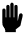 W przypadkach, w których przetwarzanie danych odbywa się na podstawie art. 6 ust. 1 lit. a) RODO, tj. Twojej zgody na przetwarzanie danych osobowych, przysługuje Ci prawo do cofnięcia tej zgody w dowolnym momencie, bez wpływu na zgodność z prawem przetwarzania, którego dokonano na podstawie zgody przed jej cofnięciem.Masz prawo wniesienia skargi do UODO, gdy uznasz, iż przetwarzanie Twoich danych osobowych oraz danych Twojego dziecka narusza przepisy ogólnego rozporządzenia o ochronie danych osobowych z dnia 27 kwietnia 2016 r.Podanie przez Ciebie danych osobowych Twoich oraz Twojego dziecka jest warunkiem koniecznym, wynikającym z przepisów prawa, niezbędnym do realizacji zadań Zespołu Szkolno-Przedszkolnego w Tyńcu Małym.